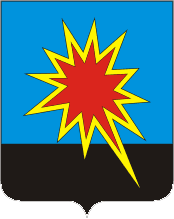 КЕМЕРОВСКАЯ ОБЛАСТЬКАЛТАНСКИЙ ГОРОДСКОЙ ОКРУГАДМИНИСТРАЦИЯ КАЛТАНСКОГО ГОРОДСКОГО ОКРУГАПОСТАНОВЛЕНИЕОт 22.02.2018 г. № 37 - пОб утверждении Порядка учета наймодателем заявлений о предоставлении жилого помещения по договору найма жилого помещения жилищного фонда социального использования  на территории Калтанского городского округаВ соответствии с пунктом 1 части 5 статьи 91.14 Жилищного кодекса Российской Федерации: 1. Утвердить прилагаемый Порядок учета наймодателем заявлений о предоставлении жилого помещения по договору найма жилого помещения жилищного фонда социального использования на территории Калтанского городского округа.2. Отделу организационной и кадровой работы (Верещагина Т.А.) разместить постановление на официальном сайте администрации Калтанского городского округа.3. Директору МАУ «Пресс-Центр г. Калтан» (Беспальчук В.Н.) опубликовать настоящее постановление в газете «Калтанский вестник».4. Настоящие постановление вступает в силу с момента официального опубликования. 5. Контроль исполнения возложить на заместителя главы Калтанского городского округа по строительству  (О.А.Рудюк).Глава Калтанскогогородского округа                                                              И.Ф. Голдинов Приложениек постановлению администрацииКалтанского городского округаот 22.02.2018 г. № 37-пПОРЯДОКучета наймодателем заявлений о предоставлении жилого помещения по договору найма жилого помещения жилищного фонда социального использования на территории Калтанского городского округа1. Общие положения1.1. Порядок учета наймодателем заявлений о предоставлении жилого помещения по договору найма жилого помещения жилищного фонда социального использования (далее – Порядок) регулирует отношения по учету наймодателем жилых помещений жилищного фонда социального использования Калтанского городского округа (далее – наймодатель) заявлений граждан о предоставлении жилого помещения по договору найма жилого помещения жилищного фонда социального использования (далее – заявления).1.2. Функции и полномочия наймодателя по учету заявлений от имени Калтанского городского округа осуществляет отдел по учету и распределению жилья Муниципального казенного учреждения «Управление муниципальным имуществом Калтанского городского округа» (далее - отдел).1.3. Учету подлежат заявления граждан, которые приняты на учет нуждающихся в предоставлении жилых помещений по договорам найма жилых помещений жилищного фонда социального использования администрацией Калтанского городского округа.1.4. Учет заявлений включает в себя поступление, рассмотрение, прием или отказ в приеме заявлений, снятие заявлений с учета.1.5. Учет заявлений начинается после возникновения права собственности  муниципального образования Калтанский городской округ на хотя бы одно жилое помещение жилищного фонда социального использования или после начала строительства хотя бы одного наемного дома социального использования как объекта муниципальной собственности. 2. Поступление заявлений 2.1. Заявление составляется по форме согласно приложению 1 к Порядку и подается в отдел по учету и распределению жилья МКУ «УМИ КГО» или МАУ «Многофункциональный центр предоставления государственных и муниципальных услуг» (далее - многофункциональный центр) по месту жительства граждан.2.2. Заявления граждан, не достигших возраста восемнадцати лет (за исключением граждан, ставших полностью дееспособными в результате эмансипации или вступления в брак), и граждан, признанных судом недееспособными, подаются их законными представителями.2.3. Заявление может быть подано гражданином совместно с членами его семьи, которые приняты на учет нуждающихся в предоставлении жилых помещений по договорам найма жилых помещений жилищного фонда социального использования. В таком случае представление интересов членов семьи осуществляется гражданином, подавшим заявление, на основании письменных доверенностей совершеннолетних членов семьи. 2.4. Одновременно с заявлением гражданином представляются:- документы, удостоверяющие личность гражданина и членов его семьи;- документы, подтверждающие степень родства или свойства по отношению к гражданину совместно проживающих с ним членов его семьи;- согласие на обработку персональных данных по форме согласно приложению 2 к Порядку.2.5. В день получения заявления, представленного непосредственно гражданином, ему выдается копия заявления с отметкой в получении с указанием даты получения и номера, под которым заявление зарегистрировано в журнале регистрации входящей корреспонденции отдела.  В случае получения отделом  заявления (его копии) через многофункциональный центр расписка в получении заявления при наличии соответствующего указания заявителя передается в многофункциональный центр в день получения соответствующего заявления из многофункционального центра.3. Рассмотрение и прием заявлений3.1. Для рассмотрения заявления требуется следующий документ: - распоряжение администрации Калтанского городского округа о принятии гражданина на учет нуждающихся в предоставлении жилых помещений по договорам найма жилых помещений жилищного фонда социального использования.3.2. Отдел рассматривает заявление в течение тридцати рабочих дней со дня его регистрации, проводит проверку полноты и достоверности сведений, содержащихся в документе, полученном по межведомственному запросу. 3.4. Отдел принимает решение об отказе гражданину в приеме у него заявления в следующих случаях:- отсутствие решения о постановке гражданина на учет нуждающихся в предоставлении жилых помещений по договорам найма жилых помещений жилищного фонда социального использования;- несоответствие гражданина установленным в соответствии с пунктом 1 части 3 статьи 91.17 Жилищного кодекса Российской Федерации категориям граждан, которым могут быть предоставлены жилые помещения;- наличие постановления администрации Калтанского городского округа о прекращении приема заявлений в случае, если их количество достигло количества жилых помещений, которые могут быть предоставлены по договорам найма жилых помещений жилищного фонда социального использования.3.5. По результатам рассмотрения заявления отдел принимает решение о приеме заявления или об отказе в приеме заявления и в течение 5 рабочих дней со дня принятия решения письменно уведомляет об этом гражданина. Уведомление вручается гражданину лично или направляется почтовым отправлением. Уведомление об отказе в приеме заявления должно содержать указание на причины принятия такого решения, в том числе информацию о возможности их устранения.Отказ в приеме заявления может быть обжалован гражданином в судебном порядке.3.6. Заявления заносятся в книгу учета, которая ведется по форме в соответствии с приложением 3 к Порядку.3.7. Учет заявлений осуществляется в порядке очередности, исходя из времени постановки граждан на учет нуждающихся в предоставлении жилых помещений по договорам найма жилых помещений жилищного фонда социального использования. Очередность заявлений граждан, принятых на учет нуждающихся в предоставлении жилых помещений по договорам найма жилых помещений жилищного фонда социального использования в один день, определяется временем приема заявления.3.8. Номер очередности присваивается заявлениям ежегодно в декабре по состоянию на 1 декабря.3.9. По каждому заявлению, принятому на учет, формируется учетное дело, в котором содержатся документы, послужившие основанием для принятия решения о приеме на учет, копия распоряжения администрации Калтанского городского округа, а также документы необходимые в соответствии с п. 2.4. Порядка.Учетному делу присваивается номер, соответствующий порядковому номеру в книге учета. Документы в учетном деле нумеруются, вносятся в опись и располагаются в хронологическом порядке по датам поступления. Изменения в учетное дело вносятся на основании документальных сведений.4. Снятие заявлений с учета4.1. Заявления снимаются с учета в случае:- предоставления гражданам жилых помещений по договорам найма жилых помещений жилищного фонда социального использования;- подачи гражданином заявления о снятии с учета;- утраты оснований, дающих гражданину право на предоставление жилых помещений по договорам найма жилых помещений жилищного фонда социального использования;- выявления в документах, послуживших основанием для приема заявления, сведений, не соответствующих действительности, а также неправомерных действий должностных лиц (сотрудников), осуществляющих прием заявлений, при решении вопроса о приеме заявления.4.2. Решения о снятии заявлений с учета оформляются распоряжением администрации Калтанского городского округа в течение тридцати рабочих дней со дня выявления обстоятельств, являющихся основанием для принятия таких решений. Решения о снятии заявлений с учета должны содержать основания с обязательной ссылкой на обстоятельства, предусмотренные пунктом 4.1 раздела 4 Порядка.4.3. В течение трех рабочих дней со дня принятия решения о снятии заявления с учета уведомление об этом вручается гражданину лично или направляется почтовым отправлением. Уведомление о снятии заявления с учета должно содержать указание на причины принятия такого решения, а также о возможности обжалования действий администрации Калтанского городского округа в судебном порядке.                      Приложение № 1				                          к Порядку учета наймодателем заявлений                                                                  о предоставлении жилого помещения                                                                    по договору найма жилого помещения                                                                                   жилищного фонда социального использования						           утвержденному постановлением                                                                администрации Калтанского городского округа                                                       от 22.02.2018 года №37-п					Главе Калтанского городского округа 					_____________________________________					                              (Ф.И.О. заявителя)					проживающего по адресу:_______________					_____________________________________ЗАЯВЛЕНИЕо предоставлении жилого помещения по договору найма жилого помещенияжилищного фонда социального использованияПрошу предоставить мне _____________________________________							(Ф.И.О. заявителя)и членам моей семьи _____________________________________________						(Ф.И.О., степень родства или свойства)_______________________________________________________________жилое помещение по договору найма жилого помещения жилищного фонда социального использования.	На учет нуждающихся в предоставлении жилых помещений по договорам найма жилых помещений жилищного фонда социального использования принят на основании распоряжения администрации Калтанского городского округа от «__»_______20___ года №__________.	Приложение:1)______________________________________2)______________________________________3)_____________________________________________________			___________________		______________           (дата)					(подпись)			          (Ф.И.О.)                                                                                                                     Приложение № 2				                          к Порядку учета наймодателем заявлений                                                                  о предоставлении жилого помещения                                                                    по договору найма жилого помещения                                                                                   жилищного фонда социального использования						           утвержденному постановлением                                                                администрации Калтанского городского округа                                                       от 22.02.2018 года №37-пСОГЛАСИЕна обработку персональных данных1.  Подтверждаю  согласие на обработку своих персональных данных, а также членов своей семьи,  в  том числе недееспособного лица - субъекта персональных данных (в случае если заявитель является законным представителем)________________________________________________________________(Ф.И.О., адрес субъекта персональных данных, документ, удостоверяющий личность, вид, номер, кем и когда выдан)оператору персональных данных – отделу по учету и распределению жилья МКУ «УМИ КГО», расположенному по адресу: г. Калтан, ул. Горького, д. 38. 2.  Целью  обработки  персональных данных лиц, указанных в данном  Согласии,  является  прием заявления о предоставлении жилого помещения по договору найма жилого помещения жилищного фонда социального использования (далее – прием заявления).3.  Подтверждаю  согласие на обработку персональных данных, в том числе в  автоматизированном режиме, включая принятие решений на их основе в целях приема заявления, в том числе данных документа, удостоверяющего личность:__________________________________________________________________                                      (вид, серия, номер, кем и когда выдан)и иных персональных данных, необходимых для постановки на учет.4.   Подтверждаю   согласие   на   осуществление   следующих  действий, необходимых  для  обработки  персональных  данных  при  приеме заявления (указывается необходимый набор действий): ____________________________________5. Срок действия согласия на обработку персональных данных: бессрочно.6. Согласие  на обработку персональных данных может быть отозвано  мною путем   направления   оператору  персональных  данных  письменного  отзыва. Согласен,  что  оператор  персональных  данных  обязан прекратить обработку персональных данных и уничтожить персональные данные в срок, не превышающий 3 рабочих дней с момента получения указанного отзыва.______________        ________________________    _______________       (подпись)             (расшифровка подписи)                     (дата)Контактная  информация  субъекта персональных данных для предоставления информации  об  обработке  персональных  данных,  а  также  в иных случаях, предусмотренных законодательством:__________________________________________________________________(почтовый адрес,телефон, адрес электронной почты)С  положениями  Федерального  закона  от  27 июля 2006 года № 152-ФЗ «О персональных данных» ознакомлен.______________________      ______________________   _____________       (подпись)                            (расшифровка подписи)           (дата)       Приложение № 3				                          к Порядку учета наймодателем заявлений                                                                  о предоставлении жилого помещения                                                                    по договору найма жилого помещения                                                                                   жилищного фонда социального использования						           утвержденному постановлением                                                                администрации Калтанского городского округа                                                       от 22.02.2018 года №37-пКНИГА УЧЕТАзаявлений граждан о предоставлении жилого помещения по договору найма жилого помещения жилищного фонда социального использования на территории Калтанского городского округа№ п/пДата поступления заявленияФ.И.О. гражданинаАдрес места регистрации гражданинаДата приема заявления на учет Дата постановки на учет нуждающихся Номер очередности по годам (20--/20--/)Дата и причина снятия с учета12345678